C.N.T.P.									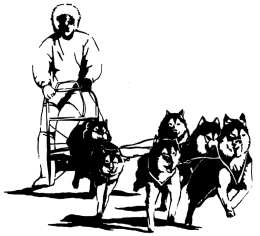 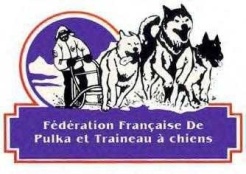 L’ALPE DU GRAND SERRE                                                                	12 & 13 janvier 2019	SPRINT COTATION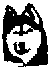 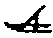 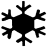 IMPORTANT : accès à la stake – out ne sera possible qu’à partir du vendredi après midi.Une redevance de 5€ par véhicule et par nuit  ainsi qu’une taxe de séjour de 0,75 cts par personne seront à régler sur place uniquement pour les véhicules qui restent sur place ( cette taxe est instaurée  pour couvrir les frais utilisation de l’électricité, l’eau, wc, douche, vidange des cassettes camping car ainsi que pour l’ entretien des sanitaires. Club organisateur  : C. N. T. P.( Club Normand de Traîneau et de Pulka)					 			 									Inscription : à envoyer à l’adresse ci-dessous accompagnée du chèque et de la fiche cyno-sanitaire.CNTP Joëlle Besnard 1 allée des Chênes 27180 Caugé Tél : 0681056768Taxe d'inscription : chèque à l'ordre du club C.N.T.P à envoyer avec le formulaire d'inscription.Licenciés F.F.P.T.C/FISTC/FSLC : Sénior 32€ - Junior 7€/ Licenciés F.F.S.T.: Sénior 39€ - Junior 14€Important : le numéro de licence de l'année en cours doit être obligatoirement mentionné sur votre formulaire d'inscription. Photocopie licence obligatoire pour licenciés autres fédérations.Directeur de course: J. BESNARDConfirmation des inscriptions : contre l'envoi d'une enveloppe timbrée libellée à votre adresse.Clôture des inscriptions : 04/01/2019 majoration 10 € après cette dateConfirmation course: INTERNET: www.ffptc.com Un repas musher est prévu,  la réservation est à faire avec l’inscription.Tarif : attente confirmation tarif.Musher Meeting :      samedi    11 H 00Départ 1ère manche: 	   samedi     12 H 00Départ 2ème manche :  dimanche 10 H 00Numéros utilesOffice du Tourisme:  04 38 75 19 89 HEBERGEMENT :Pour les hébergements, contacter l'office du Tourisme de l'Alpe du Grand Serre. Mail : ot@alpedugrandserre.infoAltitude : 1400 mStation à 38 kms de Grenoble, adossée au massif du Taillefer. 20 kms de piste de fond. La station est située dans un fond de vallée sur un plateau ouvert au nord-ouest.ACCES ROUTEL'Alpe du Grand Serre est situé à moins d'une heure de Grenoble. Accés station conseillé: de Grenoble prendre A 450 – Vizille- Séchilienne.